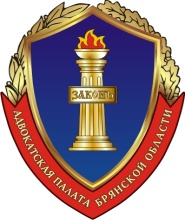 Адвокатская палата Брянской области. Брянск, ул. Степная, 10, тел.  (4832) 71-73-29г. Брянск                                                                                      27 марта 2020 годаРешение Совета Адвокатской палаты Брянской области(выписка из протокола № 5 заседания)Из 9 членов Совета Адвокатской палаты Брянской области ПРИСУТСТВОВАЛИ:Астахов А.И., Борщов П.Д., Колесников И.Н., Кузина Н.Ю., Михайлов М.Ю., Никольская Л.Н., Таратонов П.Ю., Токманёва А.А.Кворум имеется.Совет АПБО правомочен принимать решения.СЛУШАЛИ:Разъяснения для адвокатов, осуществляющих деятельность в адвокатских кабинетах, об использовании балансового счёта № 40802 «Индивидуальные предприниматели».РЕШИЛИ: в соответствии с решением Совета ФПА РФ от 14.02.2020 года довести до сведения адвокатов АПБО, осуществляющих деятельность в адвокатских кабинетах, информацию о том, что для учёта денежных средств, связанных с профессиональной деятельностью адвокатов, балансовый счёт № 40817 «Физические лица» применяться не может, а должен использоваться расчётный счёт (балансовый счёт) № 40802 «Индивидуальные предприниматели».Президент АПБО                                                                             М.Ю. Михайлов